ГУМАНІТАРНО-ПЕДАГОГІЧНИЙ ФАКУЛЬТЕТ Кафедра психологіїЕТИКА І ПСИХОЛОГІЯ СІМЕЙНОГО ЖИТТЯVI семестр Номер телефону кафедри         527-83-54E-mail                                          lariro.afanasenko@gmail.comCПІЛКУВАННЯ З ВИКЛАДАЧЕМСпілкуватись із викладачем можна через е-mail та в години консультації.Коли ви надсилаєте мені листа на е-mail, будь ласка, додавайте «Етика і психологія сімейного життя» у темі. Для цього є такі причини: 1) мій спам-фільтр не буде видаляти ці листи, 2) після завершення семестру мені легше буде знищити ці листи із своєї поштової скриньки.ПОПЕРЕДНЯ ПІДГОТОВКАДля того, щоб можна було вивчати цей курс, необхідно пройти курси: «Загальна психологія», «Вікова психологія», «Соціальна психологія», «Педагогічна психологія», «Психологія особистості».ВИКОРИСТОВУВАНІ НАВЧАЛЬНІ ПОСІБНИКИУ курсі використовуватимуться такі навчальні посібники: Марценюк М. О. «Психологія сім’ї». Мукачево: Вид-во МДУ, 2016. 94 с.Кісарчук З. Г. Психологічна допомога дітям у кризових ситуаціях: методи і техніки. К. : ТОВ “Видавництво “Логос”. 2015. 232 с.Поліщук В. М. Психологія сім’ї. Вид-во: Університетська книга, 2018, 282 с.John W. Thoburn, Thomas L. Sexton. Family Psychology: Theory, Research, and Practice. Praeger; 1st edition, 2015. 280 р.РЕКОМЕНДОВАНА ЛІТЕРАТУРА ДО КУРСУДєніжна С.О. Психологія сім’ї: Навчально-методичний комплекс. К.: Інститут кримінально-виконавчої служби, 2015. 37 с.James Bray and Mark Stanton. Family Psychology. Wiley-Blackwell, 2012. 784 р.Інформаційні ресурси1. Наукова електронна бібліотека: http://dspace.nbuv.gov.ua/2. Підручник із психології сім’ї. https://stud.com.ua/153654/psihologiya/psihologiya_semihttps://stud.com.ua/152169/psihologiya/psihologiya_simyi_z_osnovami_simeynogo_konsultuvannyahttps://stud.com.ua/137463/psihologiya/psihologiya_simyi_psihologichne_zdorovyaЗАВДАННЯ КУРСУУ процесі викладання курсу передбачається розв’язати такі завдання: Ознайомлення студентів з історією розвитку інституту сім’ї та станом шлюбно-сімейних стосунків в історії людства;Вивчення основних понять, положень та ключових теорій психології сім'ї;Орієнтування в складних проблемах сімейних відносин;Вирішення закономірних проблем сім'ї, досягнення не лише когнітивних змін, але й особистісно-емоційних зрушень;Формування готовності успішно будувати свою сім'ю.ОПИС КУРСУАналіз стану сучасної сім’ї вказує на численні проблеми в її становленні, при цьому часто причини тих чи інших проблем, неблагополуччя сім’ї в цілому полягають або у внутрішньо-сімейному спілкуванні, або в індивідуальних особливостях членів сім’ї, тобто мають психологічну природу. Важливими напрямками діяльності психолога є просвітницько-профілактична робота з сім'єю: з'ясування сімейного благополуччя і стабільності шлюбу, виявлення проблем виховного процесу, первинне сімейне консультування. Набуті знання з курсу «Етика і психологія сімейного життя» забезпечують: готовність до практичної роботи з сімейними парами;розвиток фахових компетентностей: базові уявлення про чинники формування та функціонування психологічної допомоги особистості; уміння продемонструвати знання з основ роботи з дітьми, батькам та сім’єю вцілому; аналіз та висвітлення тенденцій розвитку сучасної см’ї, просвітницької, профілактичної роботи, корекційної педагогіки, інклюзивної освіти. Метою курсу є збагачення психологічної обізнаності та культури студентів з питань психології сучасної сім’ї та формування навичок грамотної опанувальної поведінки при розв’язанні родинних проблем.Вивчення курсу передбачає відвідування лекційних і семінарських занять та виконання самостійної роботи. Самостійна робота студентів передбачає: - систематичне вивчення лекційного матеріалу, основної та додаткової літератури з питань, що обговорюються на лекціях; - самостійну підготовку до модульного контролю та іспиту. Основні теми курсу:Сім’я як соціально- психологічний феномен. Розвиток сім’ї та шлюбу в сучасному світі. Соціально-психологічна модель сімейних відносинФормування подружньої париАдаптація та сумісність подружжя у сім’ї Сім’я та її вплив на формування особистості дитиниОсновні психолого-педагогічні моделі батьківсько-дитячих взаємовідносинПсихологічні труднощі сімей, що виховують дітей з обмеженими можливостямиСтадії шлюбу та кризові періоди подружнього життяПроцеси розпаду й дестабілізації подружніх взаєминЕмоційний процес розлученняРевнощі й зрада як феномени подружнього життяПсихологічна допомога при насиллі в сім’ї. Психологічна допомога сім’ям учасників АТОПсихологічна допомога дітям розлучених батьківПсихологічна допомога сім’ям у разі сексуальних проблемПослідовність тем навчального курсу розроблена таким чином, щоб максимально забезпечити розуміння психологічних та соціально-психологічних процесів і явищ, які відбуваються у сім’ї як соціальному інституті суспільства. Якщо ви будете старанно працювати і намагатись не відставати від матеріалу, ви будете готові як для складання іспиту, так і для професійної діяльності. Хоча курс «Етика і психологія сімейного життя» містить багато тем лекцій та семінарських занять, у вас буде також можливість поглибити своє розуміння матеріалу під час виконання завдань самостійної роботи які ми будемо обговорювати під час аудиторних занять. Будь ласка, інтенсивно використовуйте свій робочий час, час на лекціях та семінарських заняттях, щоб бути постійно в темі. Якщо якісь питання виявляться для вас малозрозумілими чи складними, ви можете звернутись за індивідуальною консультацією у зазначений час консультативних годин викладача.ФОРМАТ КУРСУКурс організований як серія лекцій, семінарів, завдань для самостійного опрацювання та практичних робіт.Лекції розроблені для того, щоб полегшити ваше розуміння ключових термінів та понять, теоретичного підґрунтя психології сім’ї.Щоб уникнути плутанини у навчанні, лекції будуть викладатись згідно з темами зазначених в робочій навчальній програмі дисципліни «Етика і психологія сімейного життя», які попередньо були представлені. Лекції будуть доповнюватись відеопредставленням до поточної теми. Практичні роботи допоможуть Вам засвоїти основні методики та методичні прийоми дослідження сімейних відносин; сформувати навички діяти відповідно своїх професійних обов’язків у конкретних ситуаціях; уміння використовувати набуті знання у практичній професійній діяльності.На самостійне опрацювання відводяться питання до кожної з тем, що допомагають краще зрозуміти її сутність та практичну спрямованість. Питання, що розглядаються під час лекцій, семінарських занять, практичної та самостійної роботи, включені до екзаменаційних білетів.ПРЕЗЕНТАЦІЇ ЛЕКЦІЙ КУРСУПрезентації акцентують увагу на ключових поняттях теми та унаочнюють теоретичний матеріал. Таким чином презентації можуть бути використані не лише як технологічний підсилювач лекцій курсу, але також як доповнення до навчальних посібників або стисла їх версія. Окрім того, вони можуть бути зрозумілі студентам, які пропустили заняття, а також студентам для швидкого, але у той самий час і всебічного, детального ознайомлення з матеріалами перед екзаменом.Я вбачаю ефективність проведення лекції в застосуванні наочних методів навчання (малюнків, схем, слайдів, навчальних фільмів, інформаційних відеороликів, мультимедійних презентацій) які використовують одночасно два органи чуття – слух і зір. Це підвищує ефективність сприймання і запам’ятовування навчального матеріалу. Цінним навчальним досвідом та науковим пізнанням, як на мене, є власна студентська пошукова позиція відносно заданої теми, тому прагну заохочувати студентів до такого виду самостійної роботи.ШКАЛА ОЦІНЮВАННЯВивчення курсу супроводжується проведенням поточного (опитування, відповіді на заняттях), модульного (тестового) та підсумкового контролю за якістю отриманих студентами знань (іспит).Оцінювання студента відбувається згідно з положенням «Про екзамени та заліки у НУБіП України» від 27.12.2019 р. протокол № 5 з табл. 1. https://nubip.edu.ua/node/13826УТВОРЕННЯ ОЦІНКИ ЗА КУРСОцінка за курс утворюється з оцінки навчальної роботи, що складає 70% ваги, та оцінки за екзамен, що складає 30% ваги.Більш детальний розподіл балів за різні види роботи подано у таблиці 2.Таблиця 2Розподіл балів, які отримують студенти, за видами навчальної діяльностіЕКЗАМЕНСтудент допускається до складання екзамену з дисципліни, якщо його рейтинг з навчальної роботи з цієї дисципліни становить не менше, ніж 42 бали (60 балів  0,7 = 42 бали).Екзамен проводиться у письмовій формі за екзаменаційними білетами. В екзаменаційному білеті передбачається 2 відкритих запитання і 10 тестів різних типів. Кожне з відкритих питань може бути оцінене не більше, ніж 10 балами, на оцінювання тестів відводиться теж не більше 10 балів.На письмову відповідь на запитання та тести білета відводиться 45 хв. Екзамен приймають два науково-педагогічні (педагогічні) працівники (один – лектор потоку, другого визначає завідувач кафедри) відповідно до розкладу екзаменів.Після завершення проведення письмового екзамену за результатами відповідей на екзаменаційний білет обов’язково проводиться співбесіда двома науково-педагогічними працівниками, які проводили екзамен, із студентом, після якої визначається остаточна оцінка за складання екзамену (не більше   30 балів).УЧАСТЬ І ВІДВІДУВАННЯ ЗАНЯТЬВідвідування лекцій та практичних занять з курсу є обов’язковим, воно забезпечує краще розуміння матеріалу, дає можливість простежити зв’язок між теоретичною інформацією та її прикладним аспектом, сформувати систему знань та ґрунтовно підготуватись до екзамену.ЗАТРИМКА ВИКОНАННЯ ЗАВДАНЬ ЧИ ЗДАЧІ ЕКЗАМЕНУВідтермінування здачі завдань самостійної роботи у випадках хвороби чи якоїсь іншої вагомої для студента причини може бути дозволене за умови надання необхідної документації.Відтермінування здачі екзамену може бути дозволене у випадку за умови погодження з деканатом.АКАДЕМІЧНІ ЗМІНИПроведення навчальних занять, терміни та умови виконання навчальних завдань можуть бути адаптовані до запитів студентів із документально підтвердженими особливими потребами. Відповідальністю студента залишається вчасне надання таких документів.КОДЕКС ЧЕСТІВступаючи на цей курс, студенти повинні дотримуватися норм поведінки, прописаних у Положенні про академічну доброчесність у Національному університеті біоресурсів і природокористування України (https://nubip.edu.ua/node/12654).Ви повинні знати та дотримуватись академічної доброчесності з усіх питань цього курсу. Порушення академічної доброчесності тягне за собою академічну відповідальність.ОРІЄНТОВНИЙ РОЗКЛАД КУРСУЗначення кольорів:Червоний – проміжна атестація, підсумкова атестація Голубий – питання, обговорювані під час лекційЗелений – завдання для обговорення на семінарських заняттях. Фіолетовий – завдання для самостійного опрацюванняКОНТРОЛЬНІ ЗАВДАННЯВаріант 1. 1. Дайте визначення поняттю «шлюб» та «сім’я». Назвіть відмінності між цими поняттями. 2. Охарактеризуйте основні етапи (стадії) життєдіяльності сім’ї. 3. Назвіть основні завдання етапу «молодого шлюбу». 4. Наведіть приклад конфліктів, джерелом яких є незадоволення потреб одного з партнерів. Варіант 2. 1. Охарактеризуйте основні теорії вибору шлюбного партнера. 2. Перерахуйте основні функції сім’ї. 3. Назвіть основні завдання етапу «зрілого шлюбу». 4. Наведіть приклад конфлікту в сім’ї, джерелом якого є несумісність цінностей партнерів.Варіант 3.  1. Опишіть основні етапи становлення шлюбно-сімейних взаємостосунків. 2. Перерахуйте основні ролі в сім’ї. 3. Назвіть основні завдання етапу «літнього шлюбу». 4. Наведіть приклад сімейного конфлікту, джерелом якого є різні погляди подружжя на ведення домашнього господарства. Варіант 4. 1. Охарактеризуйте основні функції дошлюбного періоду. 2. Перерахуйте основні кризи в життєдіяльності сім’ї (за В.Сатір). 3. Назвіть основні завдання етапи «середнього шлюбу». 4. Наведіть приклад сімейного конфлікту, суб’єктами якого є подружжя й родичі. Варіант 5. 1. Перерахуйте основні фактори дошлюбного періоду, які впливають на подальшу адаптацію й стабільність шлюбно-сімейних взаємостосунків. 2. Назвіть основні рівні сумісності подружжя. 3. Перерахуйте «пастки кохання», характерні для передшлюбного періоду. 4. Наведіть приклад конфліктної ситуації в сім’ї і проаналізуйте причину конфлікту. Варіант 6. 1. Дайте визначення поняттю адаптація. В чому полягають особливості подружньої адаптації? 2. Перерахуйте форми шлюбно-сімейних взаємостосунків. 3. У чому полягають особливості взаємостосунків в українській  сім’ї? 4. Наведіть приклад конфліктної ситуації в сім’ї і проаналізуйте причину конфлікту. Варіант 7.  1. Дайте визначення поняттю конфлікт. У чому полягають особливості сімейного конфлікту? 2. Назвіть основні ознаки сім’ї як малої соціальної групи. 3. Перерахуйте основні функції сім’ї. 4. Наведіть приклад конфліктної ситуації в сім’ї і проаналізуйте причину конфлікту.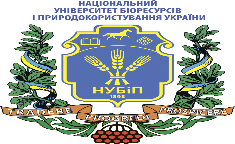 НАЦІОНАЛЬНИЙ УНІВЕРСИТЕТ БІОРЕСУРСІВ І ПРИРОДОКОРИСТУВАННЯ УКРАЇНИДоцентканд. психол. наукАфанасенко Лариса Анатоліївна 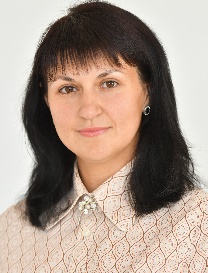 Кабінет23, корпус 1Консультативні годиниЧетвер 13.00 – 14.00 Час і місце занять занятьЗгідно з розкладом https://nubip.edu.ua/node/23920Рейтинг здобувача вищої освіти,  балиОцінка національна за результати складанняОцінка національна за результати складанняРейтинг здобувача вищої освіти,  балиекзаменівзаліків90-100ВідмінноЗараховано74 -89ДобреЗараховано60-73ЗадовільноЗараховано0-59НезадовільноНе зарахованоВиди діяльностіКількість балівМодуль 1100Навчальна робота35Семінарське заняття 1.15Семінарське заняття 1.25Семінарське заняття 1.35Семінарське заняття 1.45Семінарське заняття 1.55Семінарське заняття 1.65Семінарське заняття 1.75Самостійна робота35Завдання самостійної роботи до теми 1.15Завдання самостійної роботи до теми 1.25Завдання самостійної роботи до теми 1.35Завдання самостійної роботи до теми 1.45Завдання самостійної роботи до теми 1.55Завдання самостійної роботи до теми 1.65Завдання самостійної роботи до теми 1.75Проміжна атестація (тест до модуля 1)30Модуль 2100Навчальна робота35Семінарське заняття 2.15Семінарське заняття 2.25Семінарське заняття 2.35Семінарське заняття 2.45Семінарське заняття 2.55Семінарське заняття 2.65Семінарське заняття 2.75Самостійна робота35Завдання самостійної роботи до теми 2.15Завдання самостійної роботи до теми 2.25Завдання самостійної роботи до теми 2.35Завдання самостійної роботи до теми 2.45Завдання самостійної роботи до теми 2.55Завдання самостійної роботи до теми 2.65Завдання самостійної роботи до теми 2.75Проміжна атестація(тест до модуля 2)30Підсумкова атестація(екзамен)30Відкриті питання20Тест10№навчального тижня у семестріТема заняттяДеталі1Сім’я як соціально- психологічний феномен. Розвиток сім’ї та шлюбу в сучасному світіПостановка проблеми сімейних взаємин у сучасній психології. Еволюція шлюбу та сім’ї в історії людського суспільства. Сім’я й суспільні трансформації. Актуальність вивчення психології сім`ї.Об`єкт, предмет та завдання психології сім`ї. Методи вивчення психології сім`ї. -Які соціально-психологічні характеристики є спільними для сім’ї та інших малих соціальних групп? -Проаналізуйте особливості взаємин у вашій сім’ї. Чи можна назвати її психологічний клімат сприятливим? Чому? -Проведіть сімейну соціометрію та інтерпретуйте результатиhttp://family-abc.ru/psikhologiya-semi/item/143-semejnaya-sotsiogramma-sut-metodiki-i-interpretatsiya2Соціально-психологічна модель сімейних відносинТипи сімейФункції та рольова структура сім’їФорми сімейних стосунківРозмаїття сімейних функцій. Традиційні та сучасні функції сім’ї. Розвиток шлюбних відносин. Національні особливості сімейних відносин. Українська родина. Охарактеризуйте типи родин: а) за демографічною ознакою; б) за структурою влади; в) за розподілом ролей. Виявіть сучасні тенденції розвитку сім’ї.3Формування подружньої париТеорії вибору шлюбного партнераПеріоди формування подружньої пари Період залицяння.Молода сім’я, її завдання й особливості.Феномен любові, її джерело та стилі. Функції дошлюбного періоду. (Ушакова, 46-48)Проблема мотивації, що сприяє вступу до шлюбу.Позитивні та негативні дошлюбні фактори.Ознайомитись з наступними методиками та зробити їх апробацію: Морфологічний тест життєвих цінностей Автори: В.Ф. Сопів Л.В. Карпушина. http://um.co.ua/6/6-12/6-121239.htmlМетодика „Ціннісні орієнтації” М. Рокича Дати характеристику емоційним взаєминам в шлюбі та механізмам її виникненняhttps://studfile.net/preview/5258514/page:36/4Адаптація та сумісність подружжя у сім’ї Сумісність партнерів.Подружні конфлікти.Поняття готовності до шлюбу. Періоди формування подружньої пари.Кризові ситуації у сім’їОзнайомитись з наступними методиками (за посиланням) та зробити їх апробацію: http://shron1.chtyvo.org.ua/Pomytkina_Liubov/Psykholohiia_simji.pdfМетодика «Характер взаємодії подружжя у конфліктних ситуаціях» (Ю.Є.Альошина, Л.Я.Гозман, О.М.Дубровська) Методика діагностики подружніх взаємин В.П.Левкович, О.Э.ЗуськоваТест-опитувальник задоволеності шлюбом Автори: В.В. Столін, Т.Л. Романова, Г.П. Бутенко. 5Сім’я та її вплив на формування особистості дитиниПсихологічні механізми впливу батьків на особистість дитини Типи і стилі сімейного вихованняСім'я як найважливіший інститут виховання та соціалізації дитини (Ушакова, 69-75)Фактори впливу сім'ї на соціалізацію особистостіТипи і стилі батьківського виховання Роль батька і матері в сімейному вихованніОзнайомитись з наступними методиками та зробити їх апробацію:Методика „Незакінчені речення” Сакса і Леві;https://psycabi.net/testy/329-test-saksa-levi-metodika-nezakonchennye-predlozheniya-metod-ssctМетодика «Психологічний клімат сім’ї».http://shron1.chtyvo.org.ua/Pomytkina_Liubov/Psykholohiia_simji.pdfОпитувальник Э. Г. Эйдеміллера «Аналіз сімейних взаємин» (АСВ)https://psycabi.net/testy/281-oprosnik-analiz-semejnykh-vzaimootnoshenij-e-g-ejdemiller-metodika-asv6Основні психолого-педагогічні моделі батьківсько-дитячих взаємовідносин «Психоаналітична» модель сімейного виховання (Помиткіна, 87)«Біхевіорістична» модель сімейного виховання«Гуманістична» модель сімейного вихованняДефіцит любові. (Деніжна, 14)Відсутність порозуміння в сім’ї. Несправедливість і жорстокість покарань. Розрив між етичними вимогами до дитини і власними вчинками  батьків.  Ознайомитись з наступними методиками (за посиланням) та зробити їх апробацію: http://shron1.chtyvo.org.ua/Pomytkina_Liubov/Psykholohiia_simji.pdfМетодика «Батьківсько-дитячих взаємин у підлітковому віці» - батьки очима підлітка (автор– Shafer в адаптованому варіанті – Горьковою І А., Ромициною О.Є. і став активно використовуватися під назвою ADOR («Підлітки про батьків»));Методика «Детячо-батьківські стосунки у підлітковому віці» (ДБСП) Автор - І.М.Марковська. 7Психологічні труднощі сімей, що виховують дітей з обмеженими можливостями Проміжна атестаціяСім’я як розвиваюче середовище для дитини з обмеженими можливостями (Поміткина, 146)Характер сімейного виховання як показник психологічної адаптації матерів дітей з психофізичними порушеннямиПроблеми адаптації сім'ї до виховання дитини з особливими потребами http://ap.uu.edu.ua/article/551Особливості допомоги батькам, які виховують дітей з особливими потребами  file:///C:/Users/user/Downloads/159507-348484-1-SM.pdfРозробити рекомендації батькам, які виховують дітей з обмеженими можливостями8Стадії шлюбу та кризові періоди подружнього життя Стадії шлюбу та кризові періоди подружнього життя (Федоренко, 182)Порушення функціонування сім’ї.Стадії шлюбу та кризові періоди подружнього життя (Федоренко, 182)Порушення функціонування сім’ї.-Чи можливий безкризовий розвиток сім’ї? Відповідь аргументуйте. -Розкрийте роль соціально-економічних факторів у виникненні, переживанні та вирішенні родинних криз. -Проаналізуйте родинну кризу, до якої Ви залучались та стратегії її подолання.https://ucu.edu.ua/news/yak-dopomogty-podolaty-simejni-kryzy-dosvid-amerykanskogo-psyhoterapevta-kristiny-hempton/9Процеси розпаду й дестабілізації подружніх взаємин Фактори, що руйнують шлюбно-сімейні взаємини Визначте випадки, коли розлучення є прийнятним виходом із сімейної кризиОхарактеризуйте наслідки позашлюбних зв’язків для подружніх взаєминВизначте, які суспільні процеси дестабілізують шлюбно-родинні взаєминиЗапропонуйте заходи профілактики розлученьВстановіть причини надмірної розповсюдженості розлучень у сучасному українському суспільстві.10Емоційний процес розлученняТипові причини розлучень Причини та наслідки розлучення Динаміка розлучення та стадії його переживання Типові причини розлучень Причини та наслідки розлучення Динаміка розлучення та стадії його переживання Поняття повторного шлюбу, його мотивація Визначити різновиди повторних шлюбів (Столярчук, 130)11Ревнощі й зрада як феномени подружнього життяВизначення понять ревнощі та зрада Історія виникнення поняття «ревнощі» Аналіз психологічних теорій щодо генезису ревнощів (М. Кляйн, А. Адлер, К Хорні) Типи ревнощів (Федоренко, 218)Яку роль, на вашу думку, відіграють ревнощі в подружніх стосунках?Обґрунтуйте поняття ревнощі й зрада як феномени подружнього життя на основі власних міркувань (Федоренко, 206)Чи можна вважати віртуальні позашлюбні інтимні стосунки подружньою зрадою? Відповідь обгрунтуйте.12,13Психологічна допомога при насиллі в сім’ї. Психологічна допомога сім’ям учасників АТОКонсультативна робота із сім’єю (Федоренко, 227-231)Психологічна допомога при насиллі в сім’ї Психологічна допомога сім’ям учасників АТО Особливості практики надання психологічної допомоги пораненим військовослужбовцям (Кісарчук, 74)Особливості консультування під час роботи з подружньою парою Насильство над жінкою Порушення викликані насильством Ознайомитись із статтею Мирослави Мушкевич «Постравматичні розлади в атошників та проблеми їхніх сімей» за посиланням https://www.volynnews.com/news/vidsichagresoruukrayinayedina/volynski-atoshnyky-ne-skhylni-do-suyitsydu-ale-yim-potribna-dopomoha/Визначити основні причини звертання подружжя за психологічною допомогою.14Психологічна допомога дітям розлучених батьківЗначення стосунків у ранньому дитинстві для формування стресостійкості Особливості психологічної допомоги дітям з тимчасово переселених родин Тілесна терапія як засіб опрацювання дитячих психотравм  Пісочна терапія як метод допомоги дітям у кризових обставинах Методи і техніки арт-терапії в роботі з травмою у дітей 15Психологічна допомога сім’ям у разі сексуальних проблемПроміжна атестаціяПричини виникнення сексуальних проблем (Федоренко, 247)Завдання консультанта при роботі із сім’ями з сексуальними проблемами Правила сексологічного консультування Принципи сексотерапії Ознайомитись із видами допомоги сім’ям/особам, які перебувать у складних життєвих обставинах. Патронат.http://ssm.kiev.ua/%D0%B4%D0%BE%D0%BF%D0%BE%D0%BC%D0%BE%D0%B3%D0%B0-%D1%83-%D1%81%D0%BA%D0%BB%D0%B0%D0%B4%D0%BD%D0%B8%D1%85/ 16-17Підсумкова атестація